Program dela šolske skupnosti učencev za šolsko leto 2018/2019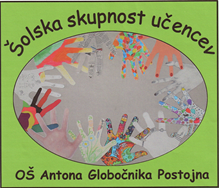 Mentorice šolske  skupnosti: Andreja Penko, Kristina Živic, Rebeka CentaSEPTEMBER - DECEMBERJANUAR – JUNIJteden otroka od 1. do 7. oktobra 2018 (Branje pravljic - starejši mlajšim; Zbiranje igrač)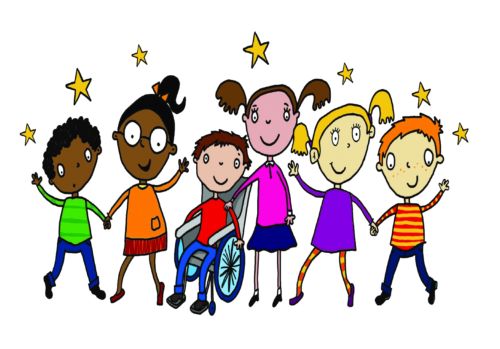 jesenska zbiralna akcija papirja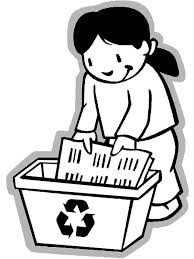 ustvarjalna delavnica Eko novoletni okrasek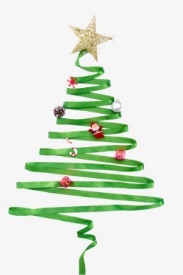 Okrasitev novoletne jelke na trgu v Postojni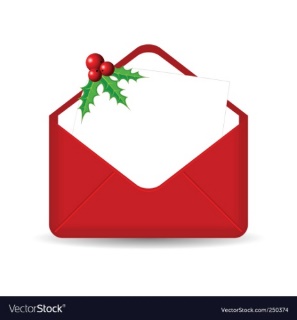 organiziranje novoletne poštezbiralna akcija pokrovčkov za društvo Vesele nogice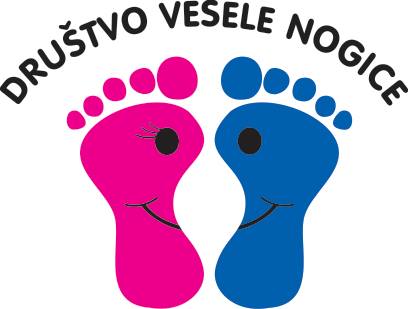 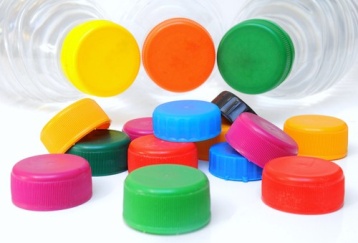 spomladanska zbiralna akcija papirja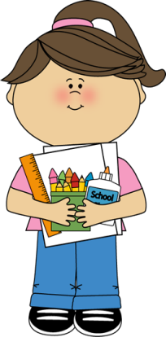 Teden Rdečega križa – Otroci za otroke (zbiranje šolskih potrebščin)Pokloni zvezek –zbiranje zvezkov (Karitas)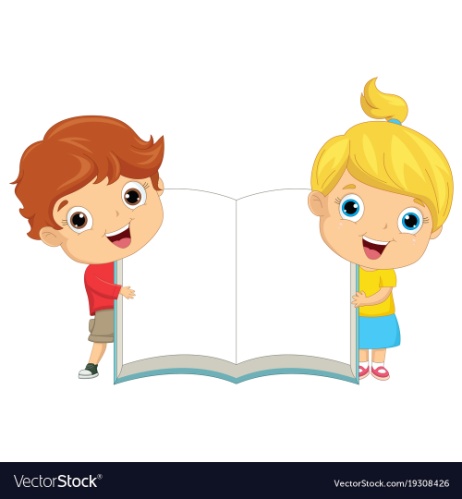 Razni natečaji in ostale akcije med šolskim letom